Address        : Side Mahallesi 611 Sokak No.5 07330 Side/ANTALYA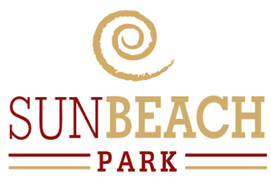 Phone           : 0 242 7533904-5Fax                : 0 242 7534362Email            : info@sunbeachside.comWeb             : www.sunbeachside.comOpening      : 05/20/2004Category     : 4 StarsDistance :Antalya Airport 65km /Manavgat 6 km / Side 1 km / Beach 300 mOverview: Sun Beach Park has recently been renovated. We offer all-inclusive service in our 4-star facility. Consisting of 5 floors, our hotel has 3 elevators, 206 rooms and a total of 450 beds. There is a large lobby, lobby bar, reception and seating areas at the main entrance. WLAN is offered to our guests free of charge in the lobby.Check-in time: 2:00 p.m. - Check-out time: 12:00 p.m.Economy room: shower/toilet, hairdryer, telephone, TV, free safe in all rooms, air conditioning,Mini bar is available. Smaller than a double room and without a balcony.Standard room: shower/toilet, hairdryer, telephone, TV, free safe, air conditioning, minibar and balcony are available in all rooms.Family room: shower/toilet in all rooms, hairdryer, telephone, TV, free safe,Air conditioning, minibar, balcony, bedroom and living room are separated by a door.Children's playroom: The playroom offers opportunities for playing, handicrafts and painting, a TV corner and a small slide...SPA: Turkish bath (Hamam), sauna and massage for a fee.Swimming pool: 3 outdoor pools with a slide, 1 indoor pool, sun terrace and separate children's pool, loungers, parasols and cushions are free of charge, towels for a fee.Sports: fitness room and table tennisAnimation: Soft animation und Shows.Talia Restaurant:Our restaurant has indoor and outdoor seating and serves poolside and terrace dining.Open buffet breakfast 07:00-09:30Late breakfast 09:30-10:00Open lunch buffet 12:30-14:00Cake/tea-coffee time 15:30-16:30Open evening buffet 19:00-21:00Sunny Snack Bar: We have varieties such as doner kebab, pita, pasta, hamburger, salad between 11:30 a.m. and 4:30 p.m.A la carte: Our à la carte restaurant requires a reservation.Patisserie Talisa: We serve sweet and salty cakes and ice cream.Surcharge: imported drinks, fresh juices, Turkish mocha, all bottled drinks, all treatments in the SPA area, vitamin bars, hairdresser, various water sports on the beach by private providers.Credit cards: Visa, Master